Parent Volunteer Form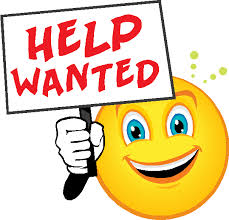 The Students of the South School Need You!!  The PTO enriches the life of every student at the South Elementary School. The PTO needs Volunteers for this year!Please circle ANYTHING you are interested in (positions/jobs can be shared):Pumpkin Patch Fair Committee—Pumpkin Patch is the largest fundraiser of the school year.  It has included a game room, food sales, book/movie sale table, arts/crafts, cake walk, bake sale, hay ride and more.  This committee organizes and staffs this fun event.Book Fair Committee—Work with the chair to organize and implement the 2-3 Scholastic Book Fairs held each year at the school.  Assist with pre-fair organization, set-up, staffing the fairs, clean-up and final fair details.Family Events Committee—Help run family events such as Halloween Dance, Bingo Night & Ice Cream Social.Holiday Store Committee—Work with a committee to plan and staff the December Holiday Store.On Call—Call me when there is a need and if I’m available I’ll help.	Other—I have other skills I would like to contribute to the South School, please contact me.****************************************************************************************PTO Volunteer 2021-2022Name: 														E-mail*:  													Phone #:  													Name of Child (children):  								Grade:			Please return to school to Melanie Covino by October 6th or via E-mail: southptostoughton@gmail.com or covino_m@hotmail.com*Email addresses provided will only be used for PTO communications, and not shared.